附件3：2021年菏泽市牡丹区公开招聘教师拟聘用人员健康承诺书注：“健康申明”中有一项为“是”的，须提供48小时内有效核酸检测结果。姓  名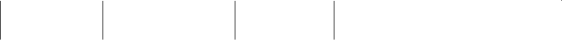 报考学科居住地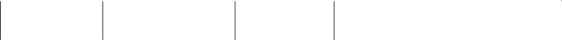 联系方式健康申明  1.是否为新冠肺炎疑似、确诊病例、无症状感染者或密切接触者？ 　　□是　　□否　2.是否为新冠肺炎治愈者？ 　　□是　　□否　3.近14天内，是否出现发热（体温≥37.3℃）或其他呼吸道疾病症状？ 　　□是　　□否　4.近21天内，是否从疫情高风险等级地区回我区？        □是　　□否  5.近14天内，是否从疫情中风险等级地区回我区？        □是　　□否  6.近21天内，所在社区（村居）是否发生疫情？     □是　　□否  1.是否为新冠肺炎疑似、确诊病例、无症状感染者或密切接触者？ 　　□是　　□否　2.是否为新冠肺炎治愈者？ 　　□是　　□否　3.近14天内，是否出现发热（体温≥37.3℃）或其他呼吸道疾病症状？ 　　□是　　□否　4.近21天内，是否从疫情高风险等级地区回我区？        □是　　□否  5.近14天内，是否从疫情中风险等级地区回我区？        □是　　□否  6.近21天内，所在社区（村居）是否发生疫情？     □是　　□否  1.是否为新冠肺炎疑似、确诊病例、无症状感染者或密切接触者？ 　　□是　　□否　2.是否为新冠肺炎治愈者？ 　　□是　　□否　3.近14天内，是否出现发热（体温≥37.3℃）或其他呼吸道疾病症状？ 　　□是　　□否　4.近21天内，是否从疫情高风险等级地区回我区？        □是　　□否  5.近14天内，是否从疫情中风险等级地区回我区？        □是　　□否  6.近21天内，所在社区（村居）是否发生疫情？     □是　　□否考生承诺本人参加2021年菏泽市牡丹区公开招聘教师岗位选择，现郑重承诺：本人如实逐项填报健康申明，如因隐瞒或虚假填报引起不良后果，本人愿承担相应的法律责任。考生签名：日期：2021年　　月　　日本人参加2021年菏泽市牡丹区公开招聘教师岗位选择，现郑重承诺：本人如实逐项填报健康申明，如因隐瞒或虚假填报引起不良后果，本人愿承担相应的法律责任。考生签名：日期：2021年　　月　　日本人参加2021年菏泽市牡丹区公开招聘教师岗位选择，现郑重承诺：本人如实逐项填报健康申明，如因隐瞒或虚假填报引起不良后果，本人愿承担相应的法律责任。考生签名：日期：2021年　　月　　日